Click on the title or logo to find the sign in page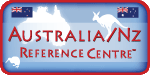 Australia/New Zealand Reference Centre (Ebsco)
Full text content from Australasian and International magazines, newspapers, news wires, reference books and company information as well as biographies and a fully searchable image collection.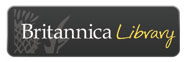 Britannica Library 
Encyclopaedia Britannica Online includes the Complete Encyclopaedia, Student Encyclopaedia and the Junior Encyclopaedia. There are more than 150,000 articles, links to over 20,000 Internet sites reviewed by Britannica editors, as well as over 750 full text journals and magazines.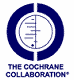 Cochrane LibraryCollection of evidence-based medicine databases, including the Cochrane Database of Systematic Reviews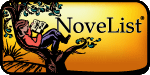 Novelist (Ebsco)
A fiction database that provides subject heading access, reviews, annotations, as well as Author Read-alikes, Book Discussion Guides, BookTalks, and Feature Articles.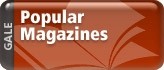 Popular  Magazines
Gale's Popular Magazine Collection has full text content with a focus on current events, sports, science and health from thousands of popular magazines.Popular Magazines Plus
Gale's Popular Magazines Plus has a strong focus on current events, sports, science and health. Access full text News Limited News including The Australian and other Australian titles such as Australian Women’s Weekly, Australian Geographic, Australian Gourmet Traveler, Inside Cricket and Inside Rugby.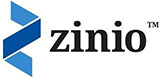 Zinio
Zinio provides State Library and Public Libraries members with access to a range of eMagazines delivered right to their desktop or favourite mobile device